CITY OF SALUDA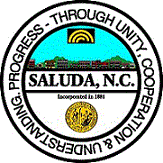 NORTH CAROLINALand Development and Clearing PermitDate________________________ Tax Map/Parcel #_______---_______ Permit #________________________________Property Owner____________________________ (Subject Property Address) __________________________________Mailing Address______________________________________ City________________________ State____ Zip________E-mail _____________________________________________ Contact#________________________________________Applicant/Contractor Name_________________________________ Contact #__________________________________Email___________________ Contractor Address____________________ City________________ State____ Zip_______How many square feet of disturbance? ______________ (IF GREATER THAN 43,560 SQUARE FEET APPLICANT MUST SUBMIT NCDEQ APPROVED PLAN BEFORE ISSUANCE OF LAND DEVELOPMENT and CLEARING PERMIT)Work to begin (Date)____________________________ Clearing/Tree Removal Involved? _____Yes _____No	Power Company________________________________
	Sewer: ___Saluda ___Septic Tank ___Community System ___Other___________
	Water: ___Saluda ___ Well ___Community System ___Other_____________ Telephone_______ Cable_______

Underground Utility Locates Completed? _______Yes _______ No (Submit Site Plan with Locations)The undersigned hereby certifies that he/she is either the owner or the authorized applicant of the owner and hereby makes application for permit and inspection of work described and agrees to comply with all applicable ordinances and laws regulating the work. NOTE: IT IS THE OWNERS RESPONSIBILITY TO COMPLY WITH CLEARING AND EROSION CONTROL MEASURES PRIOR TO LAND DISTURBING ACTIVITIES AND THE OWNER/APPLICANT IS HEREBY REMINDED TO CALL THE CITY OF SALUDA FOR INSPECTIONS UPON COMPLETION OF (1) MARKING THE PERIMETER OF THE DISTURBANCE, (2)PLACEMENT OF EROSION CONTROL MEASURES , (3)HAUL ROAD SURFACE STABILIZATION, (4)CLEARING OF TREES (5)FINAL GRADE AND STABILIZATION MEASURES INCLUDING DRAINAGE PIPES AND DITCHLINE RESTORATION. THIS PERMIT IS VALID FOR 6 MONTHS AFTER COMPLETION OF THE WORK MENTIONED HEREIN AND WITH EACH APPLICABLE INSPECTION. (THE PERMIT IS NOT TO EXCEED A CONTIGOUS 18 MONTH TIMEFRAME)

_______________________________              __________________________________________                  ___________________
OWNER NAME                                                OWNER SIGNATURE                                                                 DATE_______________________________              __________________________________________                  ___________________
AUTHORIZED APPLICANT NAME                  AUTHORIZED APPLICANT SIGNATURE                                  DATE 

CHANGES OF NC LICENSED CONTRACTOR(S) PERFORMING WORK WITHOUT HAVING NOTIFIED THE CITY OR OWNERSHIP NAME CHANGES TO OTHERS THAN THAT NAMED ON THE APPLICATION WILL BE BASIS FOR REVOCATION OF THIS PERMIT.